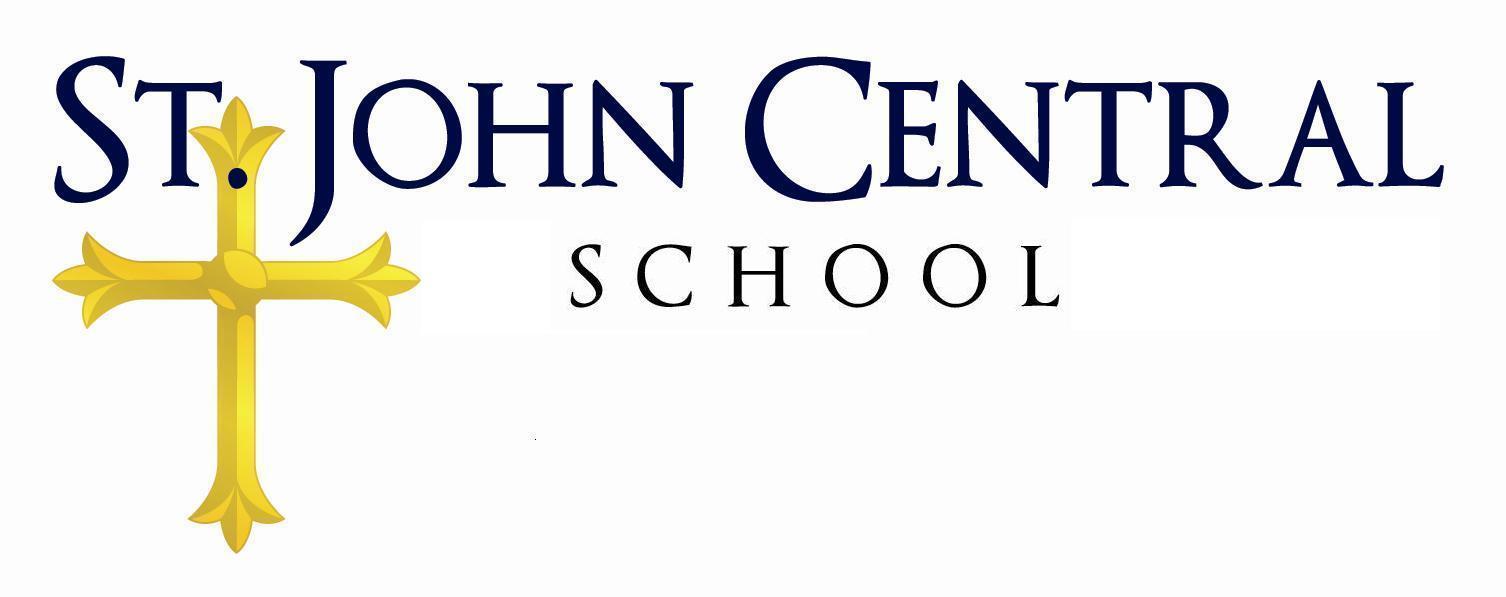 17654 St. Rt. 676, Marietta, OH  45750  	                      		Phone	(740) 896-2697                                  		Fax 	(740) 896-2555GRADES K – 8    STUDENT PREREGISTRATIONFOR THE 2018 – 2019 SCHOOL YEARWe are doing registration a little differently this year.  With this document, all we are asking is for parent/guardians to complete this form as a plan to enroll for the 2018 - 2019 school year.  Please return this form to the St. John Central School office on or before Wednesday, March 28, 2018 as an indication that your child(ren) are planning to attend or return for the next school year.  It is more important that we have a realistic picture of what our enrollment is going to be so that staffing decisions can be made.  Thank you.       Name of Student(s)	  				   		Grade 2018 - 2019        1. _________________________________________       	  	      __________ 2. _________________________________________         	      __________       3. _________________________________________      	    	      __________       4. _________________________________________       		      __________Signature of Parent(s) or Guardian ___________________________________________________[Special note:  Disregard this section if there is no change for returning students.] Mailing Address  ___________________________________________________________________                   City	             			State	         			 ZipTelephone 	(______) _________________Cell Phone 	(______) ___________________________Email Address	 ________________________________________________ 02/23/2018 